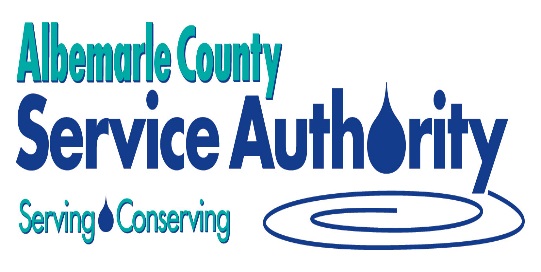 							October 16, 2017Re:  Water Conservation TipsDear Business Customer:As you may already know, a Drought Warning requiring Mandatory Water Restrictions has been issued for the Charlottesville and Albemarle County region. Water is a precious resource at any time. But, in the middle of a drought, water conservation becomes particularly important. A water shortage affects everyone and we are asking all our customers to help conserve our precious water any way you can. Every drop counts!  Please encourage your family, friends and neighbors to follow your lead in conserving water.  Included with this letter are water conservation tips on how your business can reduce its water use. The hope is that we can decrease the system demand for water and give our water supply time to replenish as rain falls over the next few months.							Albemarle County Service Authority 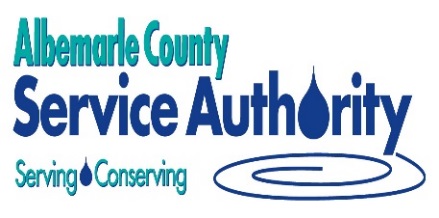 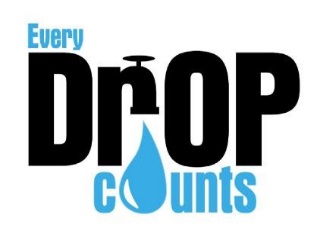   WATER CONSERVATION TIPS FOR BUSINESSESImmediate and Long-term Practices for ImplementationMaintenance & Building OperationsSweep instead of using a hoseCheck for and repair leaksMeter all major uses separatelyShut off water to unused areasUse automatic shut-off valves for equipment that is not in operationUse gray water for irrigating landscapeRead water meters regularly to track potential leaksRecycle chiller waterFood ServiceProvide water only on requestThaw food in refrigerator or microwaveScrape dishes instead of rinsingUse air-cooled or flake ice machinesLaundriesWash full loads onlyRecycle final rinse water for pre-washRecover steam condensate and/or vented flash steamInstall sub-meters to track potential leaksRestroomsCheck for and repair leaksRemind users to conserveInstall high-efficiency toilets and waterless urinals (contact ACSA about special rebate offer)Vehicle WashingWash vehicles only when neededInspect and replace worn jets and partsInstall water recycling equipmentConsider waterless washing techniquesUse high-pressure washesLandscapeWater only during early morning or evening hoursInstall shut-off nozzles on hosesUse drought-tolerant native plants and turfCheck for and repair irrigation system leaksInstall rain barrels (contact ACSA for special rebate offer)